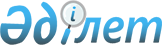 О внесении изменений в решение Сатпаевского городского маслихата от 20 августа 2014 года № 262 "Об утверждении Правил определения размера и порядка оказания жилищной помощи малообеспеченным семьям (гражданам) города Сатпаев"
					
			Утративший силу
			
			
		
					Решение Сатпаевского городского маслихата Карагандинской области от 30 декабря 2020 года № 652. Зарегистрировано Департаментом юстиции Карагандинской области 8 января 2021 года № 6145. Утратило силу решением Сатпаевского городского маслихата области Ұлытау от 3 ноября 2023 года № 71
      Сноска. Утратило cилу решением Сатпаевского городского маслихата области Ұлытау от 03.11.2023 № 71 (вводится в действие по истечении десяти календарных дней после дня его первого официального опубликования).
      В соответствии с Законом Республики Казахстан от 23 января 2001 года "О местном государственном управлении и самоуправлении в Республике Казахстан", Законом Республики Казахстан от 16 апреля 1997 года "О жилищных отношениях", постановлением Правительства Республики Казахстан от 30 декабря 2009 года № 2314 "Об утверждении Правил предоставления жилищной помощи" Сатпаевский городской маслихат РЕШИЛ:
      1. Внести в решение Сатпаевского городского маслихата от 20 августа 2014 года № 262 "Об утверждении Правил определения размера и порядка оказания жилищной помощи малообеспеченным семьям (гражданам) города Сатпаев" (зарегистрировано в Реестре государственной регистрации нормативных правовых актов за № 2741, опубликовано в газете "Шарайна" от 26 сентября 2014 года № 38 (2125) и в информационно-правовой системе "Әділет" 29 сентября 2014 года) следующие изменения:
      в Правилах определения размера и порядка оказания жилищной помощи малообеспеченным семьям (гражданам) города Сатпаев, утвержденных указанным решением:
      пункт 1 изложить в следующей редакции:
      "1. В настоящих Правилах используются следующие основные понятия:
      1) малообеспеченные семьи (граждане) – лица, которые в соответствии с жилищным законодательством Республики Казахстан имеют право на получение жилищной помощи;
      2) Государственная корпорация "Правительство для граждан" (далее – Государственная корпорация) – юридическое лицо, созданное по решению Правительства Республики Казахстан для оказания государственных услуг, услуг по выдаче технических условий на подключение к сетям субъектов естественных монополий и услуг субъектов квазигосударственного сектора в соответствии с законодательством Республики Казахстан, организации работы по приему заявлений на оказание государственных услуг, услуг по выдаче технических условий на подключение к сетям субъектов естественных монополий, услуг субъектов квазигосударственного сектора и выдаче их результатов услугополучателю по принципу "одного окна", а также обеспечения оказания государственных услуг в электронной форме, осуществляющее государственную регистрацию прав на недвижимое имущество по месту его нахождения;
      3) совокупный доход малообеспеченной семьи (гражданина) – общая сумма доходов семьи (гражданина) за квартал, предшествующий кварталу обращения за назначением жилищной помощи;
      4) уполномоченный орган – исполнительный орган города республиканского значения, столицы, района (города областного значения), финансируемый за счет средств местного бюджета, осуществляющий назначение жилищной помощи;
      5) доля предельно-допустимых расходов – отношение предельно-допустимого уровня расходов малообеспеченной семьи (гражданина) в месяц на управление объектом кондоминиума и содержание общего имущества объекта кондоминиума, в том числе на капитальный ремонт общего имущества объекта кондоминиума, потребление коммунальных услуг и услуг связи в части увеличения абонентской платы за телефон, подключенный к сети телекоммуникаций, пользование жилищем из государственного жилищного фонда и жилищем, арендованным местным исполнительным органом в частном жилищном фонде, к совокупному доходу малообеспеченной семьи (гражданина) в процентах.";
      пункты 2, 2-1 и 2-2 изложить в следующей редакции:
      "2. Жилищная помощь предоставляется за счет средств местного бюджета малообеспеченным семьям (гражданам), постоянно зарегистрированным и проживающим в жилище, которое находится на праве собственности как единственное жилище на территории Республики Казахстан, а также нанимателям (поднанимателям) жилища из государственного жилищного фонда и жилища, арендованного местным исполнительным органом в частном жилищном фонде, на оплату:
      расходов на управление объектом кондоминиума и содержание общего имущества объекта кондоминиума, в том числе капитальный ремонт общего имущества объекта кондоминиума;
      потребления коммунальных услуг и услуг связи в части увеличения абонентской платы за телефон, подключенный к сети телекоммуникаций;
      расходов за пользование жилищем из государственного жилищного фонда и жилищем, арендованным местным исполнительным органом в частном жилищном фонде.
      Расходы малообеспеченных семей (граждан), принимаемые к исчислению жилищной помощи, определяются как сумма расходов по каждому из вышеуказанных направлений.
      Жилищная помощь определяется как разница между суммой оплаты расходов на управление объектом кондоминиума и содержание общего имущества объекта кондоминиума, в том числе капитальный ремонт общего имущества объекта кондоминиума, потребление коммунальных услуг и услуг связи в части увеличения абонентской платы за телефон, подключенный к сети телекоммуникаций, пользование жилищем из государственного жилищного фонда и жилищем, арендованным местным исполнительным органом в частном жилищном фонде, и предельно допустимым уровнем расходов малообеспеченных семей (граждан) на эти цели, установленным местными представительными органами.
      2-1. Малообеспеченная семья (гражданин) (либо его представитель по нотариально заверенной доверенности) вправе обратиться в Государственную корпорацию или на веб-портал "электронного правительства" за назначением жилищной помощи один раз в квартал.
      2-2. Срок рассмотрения документов и принятия решения о предоставлении жилищной помощи либо мотивированный ответ об отказе со дня принятия полного комплекта документов от Государственной корпорации либо через веб-портал "электронного правительства" составляет восемь рабочих дней.";
      пункты 3, 3-1 изложить в следующей редакции:
      "3. Жилищная помощь предоставляется малообеспеченным семьям (гражданам), постоянно проживающим в городе Сатпаев, зарегистрированным в данном жилье, являющимся собственниками или нанимателями (поднанимателями) жилища, в том случае, если расходы на содержание, капитальный ремонт и (или) взносы на накопление средств на капитальный ремонт общего имущества объектов кондоминиума, потребление коммунальных услуг, арендной платы за пользование жилищем, арендованным местным исполнительным органом в частном жилищном фонде, в пределах нормы площади жилища, обеспечиваемой компенсационными мерами, но не более фактически занимаемой общей площади, нормативов расходов на содержание, капитальный ремонт и (или) взносов на накопление средств на капитальный ремонт общего имущества объектов кондоминиума, потребление коммунальных услуг, арендной платы за пользование жилищем, арендованным местным исполнительным органом в частном жилищном фонде, а также повышения тарифов абонентской платы за оказание услуг телекоммуникаций, в бюджете семьи превышают долю предельно допустимых расходов на эти цели.
      Доля предельно-допустимых расходов семьи (гражданина) на содержание жилого дома (жилого здания), потребления коммунальных услуг, на арендную плату за пользование жилищем, а также на услуги связи в части увеличения абонентской платы за телефон, подключенный к сети телекоммуникаций, для инвалидов, не достигших пенсионного возраста, (одиноко проживающих инвалидов, семей, состоящих из инвалидов, инвалидов с детьми в возрасте до 18 лет, инвалидов и лиц, занятых по уходу за ними), устанавливается к совокупному доходу семьи (лица) в размере семи процентов, для остальных категорий граждан устанавливается к совокупному доходу семьи (лица) в размере восьми процентов. Доля предельно-допустимых расходов является критерием для оказания помощи малообеспеченным семьям (гражданам).
      3-1. Жилищная помощь оказывается по предъявленным поставщиками счетам о ежемесячных взносах на управление объектом кондоминиума и содержание общего имущества объекта кондоминиума, в том числе капитальный ремонт общего имущества объекта кондоминиума согласно смете расходов и счетам на оплату коммунальных услуг за счет бюджетных средств малообеспеченным семьям (гражданам).";
      пункт 18 изложить в следующей редакции:
      "18. Для назначения жилищной помощи малообеспеченная семья (гражданин) (либо его представитель по нотариально заверенной доверенности) обращается в Государственную корпорацию и/или посредством веб-портала "электронного правительства" с предоставлением документов, указанных в пункте 4 Правил, утвержденных постановлением Правительства Республики Казахстан от 30 декабря 2009 года № 2314.".
      2. Настоящее решение вводится в действие по истечении десяти календарных дней после дня его первого официального опубликования.
					© 2012. РГП на ПХВ «Институт законодательства и правовой информации Республики Казахстан» Министерства юстиции Республики Казахстан
				
      Председатель сессии

Е. Токимбаев

      Секретарь Сатпаевского городского маслихата

Т. Хмилярчук
